20.listopada obilježili smo Dan jabuka. Iza nas je Dan svih svetih. Da li znate za nekadašnji običaj darivanja jabuke prilikom posjeta grobova naših najmilijih na Dan svih svetih ? Jabuke su darivali momci djevojkama. Na taj način dali su do znanja darivanoj djevojci da im se ona sviđa.Pročitajte tekst pjesme „Dan jabuka“, napisala ju je Mirna Grbec.DAN JABUKA			Nosim ti jabuku					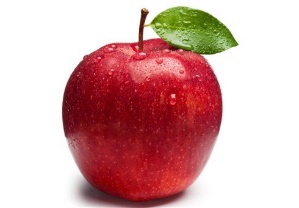 Rumenu, mirisnu,											Nek ti uljepša dan.Nek jutro probudi, Nek te razveseli, Donese miran san…U ruci jabukaOsmjeh na usnama.U srcu jedna je poruka:Neka je sretan svima Dan jabuka!Obična mala stvar – jabuka kao dar…Al srce raduje!Osmjeh na usnamaSve nas povezuje!				A sada poslušajte ovu pjesmu i zapjevajte!https://www.youtube.com/watch?v=1z0O3mvL-bg&ab_channel=MaliPrincPRITISNITE CTRL + DESNI KLIK MIŠA NA POVEZNICU  ili  KOPIRAJTE POVEZNICU I ZALJEPITE U GOOGLE TRAŽILICU.Za one koji žele više – prepiši pjesmu u bilježnicu.